 Pre-K Supply List St. Columban2021-2022**1     backpack (no toddler backpacks, please)**2     plastic folders with pockets, no clips, 1 red, 1 blue1     Heavy duty binder, white, 1.5 inch 	4     boxes of Crayola ultra clean washable crayons – 24 count3     package Crayola ultra clean washable ONLY markers - broad line 10 count CLASSIC colors2     package Crayola ultra clean washable ONLY markers – thin line 10 count CLASSIC colors        	Due to the way non-washable crayons and markers stain, please note that if you send in the non-washable types, they will not be able to be used in the Pre K. Thank you for understanding.        BOYS only: 12 Elmer’s disappearing purple glue sticks-.21 oz. size (small)	                1 box (at least 20) gallon Ziploc baggies       GIRLS only: 6 Elmer’s disappearing purple glue sticks-.77 oz. size (large)		      1 box (at least 50) sandwich ZIPLOCK BRAND ONLY PLEASE- GIRLSPaper products:1     jumbo roll of paper towels2     large boxes of tissues - Puffs1     container of plain baby wipes- unscented2     Clorox Disinfecting Wipes, 75 count**All supplies except the first 2 on this list are shared among the classes**For your convenience, St. Columban P.T.O. offer a few options in preparing for the 2021-2022 school year. You may order:	- A school supply kit with all supplies (excluding backpack & paper products)	And/or	- The paper products ($10 available to order with form in August paperwork)    Please note, if you order the paper products kit, the P.T.O. may use some of the money earmarked for paper towels or tissues to purchase other classroom and cafeteria supplies, such as hand sanitizer and gloves for the recycling line.  This does not increase your cost but only reallocates how the money will be spent.Order forms for a school supply kit will be available before the end of the year. The kits will be delivered to St. Columban for individual pickup in August. Orders for the paper products kits will be available in the back-to-school paperwork available in August.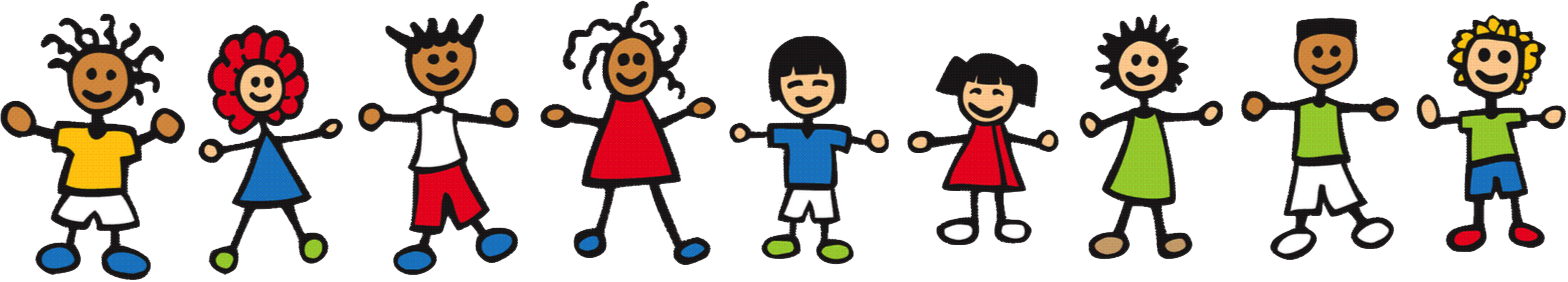 